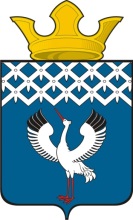 Российская ФедерацияСвердловская областьГлава муниципального образования Байкаловского сельского поселенияПОСТАНОВЛЕНИЕот 07.09.2016 года  № 439-пс. БайкаловоО внесении изменении в Положение об оказании разовой материальной помощи из средств резервного фонда Администрации муниципального образования Байкаловского сельского поселения, утвержденное Постановлением Главы муниципального образования Байкаловского сельского поселения от 29.06.2016 года № 310-п	В соответствии с Постановлением Главы муниципального образования Байкаловского сельского поселения от 26.01.2016 года № 34-п «Об утверждении Положения «О резервном фонде Администрации муниципального образования Байкаловского сельского поселения» (с изменениями от 18.03.2016 года № 127-п), в целях оказания помощи гражданам, попавшим в экстренную ситуацию и (или) пострадавшим гражданам, Глава муниципального образования Байкаловского сельского поселенияПОСТАНОВЛЯЕТ:	1.  Внести изменения в Положение об оказании разовой материальной помощи из средств резервного фонда Администрации муниципального образования Байкаловского сельского поселения, утвержденное Постановлением Главы муниципального образования Байкаловского сельского поселения от 29.06.2016 года № 310-п, изложив его в новой редакции (прилагается). 2.    Опубликовать (обнародовать) настоящее Постановление в районной газете «Районные будни» или в Муниципальном вестнике Байкаловского сельского поселения  и на официальном сайте администрации муниципального образования Байкаловского сельского поселения www.bsposelenie.ru.3. Контроль за исполнением настоящего Постановления оставляю за собой. Глава муниципального образования Байкаловского сельского поселения       		                Д.В. ЛыжинУТВЕРЖДЕНОПостановлением Главы муниципального образования Байкаловского сельского поселения от 29.06.2016 года № 310-п «Об утверждении Положения об оказании разовой материальной помощи из средств резервного фонда Администрации муниципального образованияБайкаловского сельскогопоселения»(в ред. от 07.09.2016 года № 439-п)Положение об оказании разовой материальной помощи из средств резервного фонда Администрации муниципального образования Байкаловского сельского поселения1.  Настоящее Положение об оказании разовой материальной помощи из средств резервного фонда Администрации муниципального образования Байкаловского сельского поселения (далее - материальная помощь) разработано в целях частичного возмещения ущерба гражданам, зарегистрированным и постоянно проживающим на территории муниципального образования Байкаловского сельского поселения, и попавшим в экстренную ситуацию и (или) пострадавшим гражданам, находящимся в трудной жизненной ситуации.	2. Под экстренной ситуацией понимается такое усложнение условий жизни и деятельности, которое приобрело для гражданина особую значимость.  	   Под трудной жизненной ситуацией понимается ситуация, объективно нарушающая жизнедеятельность гражданина, которую он не может преодолеть самостоятельно.	3. Материальная помощь гражданам оказывается в денежном выражении.  	4. Материальная помощь оказывается следующим гражданам:1) оказавшимся в тяжелой жизненной ситуации по не зависящим от них обстоятельствам и при отсутствии других близких родственников (тяжелая болезнь, смерть близкого родственника, потеря кормильца), при предоставлении следующих документов:- документ, удостоверяющий личность;- пенсионное удостоверение;- справка о доходах всех членов семьи за последние три месяца;- справка о составе семьи;- удостоверение одинокой матери;- удостоверение многодетной матери;- свидетельство о смерти;- копия страницы сберегательной книжки с указанием номера лицевого счета либо номер счета банковской карты;2) пострадавшим от пожара или иных стихийных бедствий, при предоставлении следующих документов:- документ, удостоверяющий личность;- справка о составе семьи;- справка отделения надзорной деятельности Байкаловского района Главного управления МЧС России по Свердловской области о пожаре и причине его возникновения или ином стихийном бедствии, произошедшем по месту регистрации обратившихся граждан;- копия страницы сберегательной книжки с указанием номера лицевого счета либо номер счета банковской карты;Право на материальную помощь в случае пожара имеет собственник жилого помещения или наниматель жилого помещения по договору социального найма (ордера).	5.	Граждане, попавшие в экстренную ситуацию и (или) пострадавшие граждане могут обратиться с заявлением не позднее 1 месяца с момента наступления таких обстоятельств. 	6. За оказанием материальной помощи гражданин обращается с заявлением на имя главы муниципального образования Байкаловского сельского поселения с приложением соответствующих документов. 7. Решение об оказании либо отказе в оказании материальной помощи пострадавшим гражданам принимается главой муниципального образования после рассмотрения представленных документов.8. Специалист администрации проверяет достоверность сведений, указанных в заявлении и приложенных к нему документах. 9. Решение об оказании материальной помощи либо отказе в оказании материальной помощи принимается в течение 30 дней с момента представления всех необходимых документов, указанных в пункте 4 настоящего положения и оформляется Распоряжением главы муниципального образования Байкаловского сельского поселения с указанием получателя материальной помощи и ее размера.10. Решение об отказе в оказании материальной помощи принимается в следующих случаях:1) при обращении лица, не имеющего права на получение материальной помощи;2) при повторном обращении за материальной помощью, если она уже оказывалась в связи с наступлением этого же события;3) при предоставлении заявителем неполных и (или) недостоверных сведений;4) при возникновении экстренной ситуации по вине самого гражданина, обратившегося за материальной помощью;5)при отсутствии и (или) недостаточности бюджетных ассигнований в резервном фонде Администрации муниципального образования Байкаловского сельского поселения.11. В адрес заявителя направляется письменный мотивированный ответ на бланке администрации Байкаловского сельского поселения, подписанный Главой муниципального образования, с указанием причины отказа в течение 5 рабочих дней со дня принятия такого решения. 12. Распоряжение об оказании материальной помощи хранится в администрации муниципального образования Байкаловского сельского поселения согласно утвержденной номенклатуре дел.13. Материальная помощь назначается в размерах:1) гражданам, оказавшимся в тяжелой жизненной ситуации по не зависящим от них обстоятельствам и при отсутствии других  близких родственников (тяжелая болезнь, смерть близкого родственника, потеря кормильца) - 500 (пятьсот) рублей. Материальная помощь оказывается не чаще одного раза в год;2) гражданам, потерявшим жилой дом в результате пожара или иного стихийного бедствия, - не менее размера минимальной заработной платы, действующей на момент выплаты на одного человека, но не более 30 000 рублей на семью.14. Выплата материальной помощи пострадавшим гражданам Байкаловского сельского поселения осуществляется за счет средств резервного фонда администрации муниципального образования Байкаловского сельского поселения путем перечисления денежных средств на расчетный счет заявителя, указанный в заявлении. 